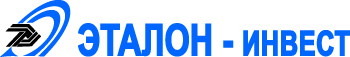 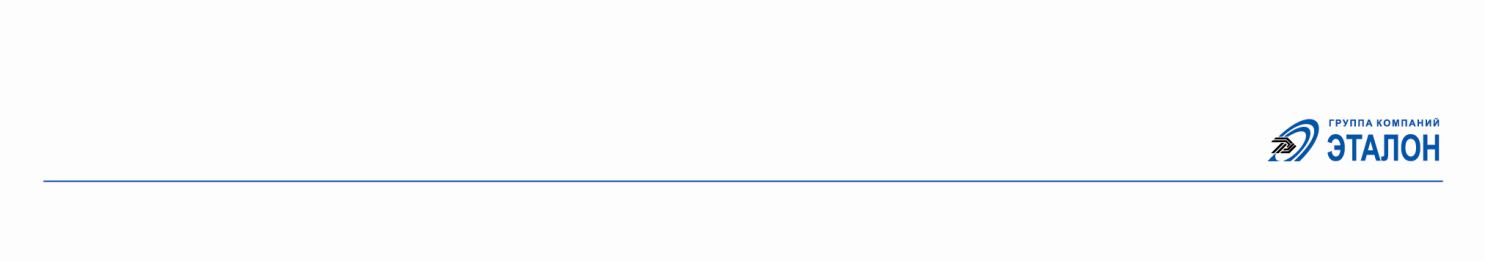 127051 г. Москва, Цветной бульвар, д. 22, стр.1, Тел./факс: (495) 223-04-5314 октября 2016ПРЕСС-РЕЛИЗСтену граффити в «Изумрудных холмах» завершил портрет Валентины ТерешковойВ жилом микрорайоне «Изумрудные холмы», реализуемом компанией «Эталон-Инвест» (входит в ГК «Эталон») в г. Красногорск Московской области, появился новый граффити-портрет, который стал логическим завершением стены-граффити «Изумрудный космос». Портрет первой в мире женщины-космонавта, Героя Советского Союза Валентины Терешковой дополнил существующую экспозицию, включающую портреты таких легендарных космонавтов, как дважды Герой Советского Союза, первый человек, вышедший в открытый космос, Алексей Леонов и Герой Советского Союза, первый человек в истории мировой космонавтики, совершивший полет в космическое пространство, Юрий Гагарин.Стена граффити «Изумрудный космос» появилась в Музее космонавтики под открытым небом, Аллее космонавтов, мкр. «Изумрудные холмы» весной этого года. Первый портрет был нарисован ко Дню космонавтики, 12 апреля, и был посвящен 55-летию первого полета человека в космос. К этому знаменательному дню граффити-художник изобразил на стене граффити портрет Юрия Гагарина и паблик-арт его легендарного корабля «Восток-1».Сегодня на стене граффити «Изумрудный космос» представлен также портрет учёного, генерального конструктора космической промышленности СССР, основоположника практической космонавтики Сергея Королева, космические корабли Восход-2 и Буран, а также станция с лабораторией на Марсе. Стена граффити «Изумрудный космос» дополняет галерею макетов космических кораблей, размещенных на Аллее космонавтов, яркими визуальными образами, в результате создается удивительная атмосфера присутствия в космосе. Уже в следующем году на Аллее космонавтов появится еще один экспонат – макет грузового корабля «Союз-ТМ», выполненный, как и остальные макеты музея, в натуральную величину. Жилой микрорайон «Изумрудные холмы» реализуется компанией «Эталон-Инвест» в г. Красногорск Московской области, в 9-ти км от МКАД по Волоколамскому шоссе. «Изумрудные холмы» - проект комплексной квартальной застройки, включающий 20 многоквартирных домов класса комфорт и всю необходимую для жителей микрорайона инфраструктуру. Музей космонавтики под открытым небом был открыт в микрорайоне при участии дважды Героя Советского Союза, легендарного летчика-космонавта Алексея Леонова. Сегодня история микрорайона уже неразрывно связана с космической тематикой, а Аллея космонавтов стала не только уникальной архитектурной особенностью микрорайона, но и центром притяжения для жителей всего Красногорска. Компания «Эталон-Инвест» основана в 2006 году и входит в состав Группы компаний Эталон (основная дочерняя компания в Санкт-Петербурге - ЛенСпецСМУ). «Эталон-Инвест» представляет интересы ГК «Эталон»  в Московском регионе и реализует крупные инвестиционные проекты в сфере жилищного строительства.Самый масштабный проект «Эталон-Инвест» - жилой микрорайон «Изумрудные холмы»  в Красногорске, в 9-ти км от МКАД по Волоколамскому шоссе. В Москве компания реализует проекты «Эталон-Сити»,  «Летний сад» и «Золотая звезда». Кроме того, в портфеле компании ряд проектируемых объектов жилой недвижимости в Москве.  В 2011 году ГК «Эталон»  успешно осуществила первичное публичное предложение (IPO) глобальных депозитарных расписок (GDR) и листинг на Лондонской фондовой бирже.Пресс-служба компании «Эталон-Инвест»Светлана Судакова+7(495)685-93-52  доб. 1298,  +7(926) 640-88-79, svetlana.sudakova@etalongroup.com 